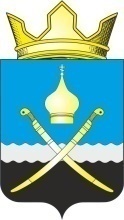 Российская ФедерацияРостовская область, Тацинский районМуниципальное образование «Михайловское сельское поселение»Администрация Михайловского сельского поселения__________________________________________________________________ПОСТАНОВЛЕНИЕ01февраля  2019 года                      № 17                          х. МихайловО подготовке проекта по внесению изменений в правила землепользованияи застройки  Михайловского сельского поселенияТацинского района Ростовской области                  Руководствуясь Градостроительным кодексом Российской Федерации от 29 декабря 2004 года № 190-ФЗ, Федеральным законом от 06 октября 2003 года № 131-ФЗ «Об общих принципах организации местного самоуправления в РФ», Областным законом Ростовской области от 14 января 2008 года № 853-3C «О градостроительной деятельности в Ростовской области», Уставом муниципального образования «Михайловского сельское поселение»,  в целях создания условий для устойчивого развития территории муниципального образования, сохранения окружающей среды и объектов культурного наследия, создания условий для планировки территорий муниципального образования, обеспечения прав и законных интересов физических и юридических лиц, с учетом протокола комиссии по землепользованию и застройки Михайловского сельского поселения Тацинского района Ростовской области №1 от 27 января  2019 года,ПОСТАНОВЛЯЮ:     1.Подготовить  проект внесения  изменений в правила землепользованияи застройки   Михайловского сельского поселения Тацинского района Ростовской области, утвержденные решением Собрания депутатов Михайловского сельского поселения Тацинского района Ростовской области от 30.11.2012го № 7     2. Разработчика проекта внесения изменений в правила землепользованияи застройки  поселения определить в соответствии с действующим законодательством.     3. Финансирование работ осуществить за счет средств   лиц, по инициативе которых были подготовлены такие проекты.     4.Опубликовать (обнародовать) настоящее постановление и разместить на официальном сайте администрации Михайловского  сельского поселения в сети Интернет по адресу: http://mihailov-sp.ru/.     5.Настоящее постановление вступает в силу с момента официального опубликования (обнародования).     6.Контроль за выполнением настоящего постановления оставляю за собой.Глава  АдминистрацииМихайловского сельского  поселения                                                                  Л.С. Присяжнюк